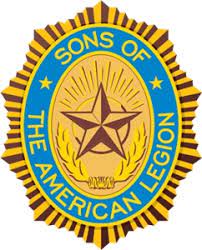 Sons of the American Legion Post 5$500.00 2023 Scholarship ApplicationDeadline to submit application is April 15, 2023Applicant Full Name: ___________________________________________________________Your Address: ___________________________________________________________________Email: ____________________________________________Phone: ______________________Parents Names: _________________________________________________________________Post 5 Family Member Sponsor name: _______________________________________High School currently attending: __________________________________________________Please list significant school activities:  leadership positions, offices held, letters earned, etc.Community activities: church, scouts, volunteering, etc.Work history:Page 2Application Requirements:Must attach a 200-300 word typed essay describing why you should be awarded this scholarship. This essay must be written by the applicant.Application must include 3 letters of reference High School Counselor.A current Teacher.An individual that is not a relative.Applicants for this Scholarship must be a graduating senior from High School in 2023.Applicants must be a relative within the 3rd degree of a current member of Post 5 American Legion.  This would include, i.e. Sons of the American Legion, Ladies Auxiliary, Riders of the American Legion, or its affiliates. Completed Application must be submitted to:Sons of the American LegionScholarship Committee1423 Tanner Bridge RoadJefferson City, MO 65101Contact for information: Stephen Waters             573-645-0627Email: stephenwaters1909@gmail.comSteve Collins573-645-1378Scollins956@gmail.comscollins@veregy.comThe Scholarship Committee will make their decision by May 2, 2022.  If you have been chosen, the Scholarship will be presented at a Post Meeting which you and your parent(s) must attend.